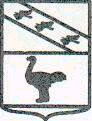 Льговский Городской Совет депутатов Р Е Ш Е Н И Еот 21 февраля 2018 года №20Об установлении  предельного уровня соотношения  среднемесячной заработной платы директора, его заместителя и главного бухгалтера муниципального унитарного предприятия «Льговское» и среднемесячной заработной платы работников данного предприятия         В соответствии со ст.145 Трудового кодекса Российской Федерации, руководствуясь Уставом муниципального образования «Город Льгов» Курской области и в целях единого подхода к определению условий оплаты труда директора, его заместителя, главного бухгалтера муниципального  унитарного предприятия «Льговское», Льговский Городской Совет депутатов РЕШИЛ:    1. Установить предельный уровень соотношения среднемесячной заработной платы директора, его заместителя, главного бухгалтера муниципального  унитарного предприятия «Льговское» и среднемесячной заработной платы работников данного предприятия (без учета заработной платы соответствующего директора,  его заместителя  и главного бухгалтера) в кратности от 1 до 3.          2.  Предельный уровень соотношения среднемесячной заработной платы директора, его заместителя и главного бухгалтера муниципального  унитарного предприятия «Льговское», установленный настоящим Решением, учитывать при планировании фонда оплаты труда данного  предприятия на очередной финансовый год и на плановый период.         3. Органу местного самоуправления, исполняющего функции и полномочия учредителя муниципального унитарного предприятия «Льговское»  осуществлять  контроль за соблюдением величины предельного уровня соотношения размера среднемесячной заработной платы, указанного в п.1 настоящего Решения.        4.     Решение вступает в силу со дня его официального  опубликования.Председатель ЛьговскогоГородского Совета депутатов                                                 Н.И. КостебеловГлава города  ЛьговаКурской области                                                                         В.В. Воробьёв